Ústecký kraj – krajský úřad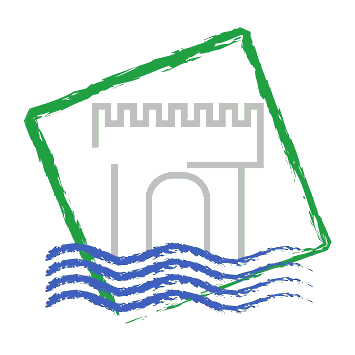 Cestovní zprávaze služební zahraniční cestyDatum cesty:23.11.2015Název, cíl a důvod cesty:23.11.2015 – jednání s představiteli města Drážďany, představení projektového záměru Ústeckého kraje s názvem „Česko – saské pohraničí bez bariér“.Harmonogram cesty:23.11.15  Odjezd z ÚL: 11:50             Příjezd Drážďany 12:50             Jednání  13:00 – 15:30             Příjezd Ústí n.L. – 16:45 Průběh a výsledky cesty:Představitelům byl představen projektový záměr Česko – saské pohraničí bez bariér“. Byla předložen návrh na spolupráci v rámci projektu, nyní budou probíhat další jednání o uzavření partnerství.Projekt bude financován z Programu příhraniční spolupráce mezi ČR a Svobodným státem Sasko.    Spolucestující:Náklady na cestu hrazeny z:Běžné výdaje odboru RRZpracoval:Bc. Zuzana Paarová LittmannováDatum:4.12.2015